Krajská správa a údržba silnic VysočinyAsfaltová směs určená pro strojní zpracování, Část XV - cestmistrovství Velké MeziříčíDODATEK č. 24ke kupní smlouvě „Asfaltová směs určená pro strojní zpracování, Část XV - cestmistrovství
Velké Meziříčí“, uzavřené dne 24. 6. 2010Článek 1Krajská správa a údržba silnic Vysočiny, příspěvková organizaceBankovní spojení:(na straně jedné, jako kupující)Bankovní spojení:Číslo účtu:Společnost je zapsaná v obchodním rejstříku, vedeném Městským soudem v Praze oddíl B, vložka 6556(na straně druhé jako prodávající)Článek 2Smluvní strany se vzájemně dohodly na změně stávající smlouvy číslo kupujícího 160/KSÚSV/ZR/10, číslo prodávajícího KS 9/2010, ze dne 24. 6. 2010, spočívající ve změně ceny plnění v souladu s odst. 11.2., Článku 11. Závěrečná ustanovení po naplnění podmínek Článku 9 Inflační doložka smlouvy na základě ročního růstu indexu spotřebitelských cen vyhlášených Českým statistickým úřadem za rok 2023.Předmět plnění dle Článku 2 stávající smlouvy ve znění platných dodatků se mění o zbývající část průměrné míry inflace v roce 2022, tj. +3,22 % a o míru inflace z roku 2023, tj. +0,7 %, celkem o +3,92 % z platných cen aktualizovaných Dodatkem č. 23.Článek 3Ceny za plnění sjednané v čl. 3 odst. 3.1. smlouvy se v souladu s výše uvedeným nahrazují novými cenami, jež jsou specifikovány v příloze tohoto Dodatku č. 24 - Ceník asfaltových směsí pro rok 2024.Krajská správa 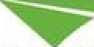 a údržba silnic VysočinyAsfaltová směs určená pro strojní zpracování, Část XV - cestmistrovství Velké MeziříčíK sjednané ceně bez DPH bude účtována daň z přidané hodnoty v zákonné výši; prodávající odpovídá za to, že sazba daně z přidané hodnoty je stanovena k aktuálnímu datu v souladu s platnými právními předpisy.Smluvní strany se zároveň dohodly na možnosti dodání zboží dle odst. 3.1., v případě mimořádné potřeby a na základě předchozí dohody obou stran, i na další střediska kupujícího nebo z jiného střediska prodávajícího.Článek 4Ostatní ustanovení shora citované smlouvy nedotčené Dodatkem č. 24 ve znění platných dodatků se nemění a zůstávají v platnosti.Dodatek č. 24 je nedílnou součástí smlouvy v aktuálním znění.Dodatek č. 24 je vyhotoven v elektronické podobě, přičemž obě smluvní strany obdrží jeho elektronický originál.Dodatek č. 24 je platný dnem připojení platného uznávaného elektronického podpisu dle zákona č. 297/2016 Sb., o službách vytvářejících důvěru pro elektronické transakce, ve znění pozdějších předpisů, do tohoto dodatku a jeho jednotlivých příloh, nejsou-li součástí jediného elektronického dokumentu (tj. do všech samostatných souborů tvořících v souhrnu dodatek, a to oběma smluvními stranami).Dodatek č. 24 je účinný dnem jeho uveřejnění v registru smluv.Dodatek č. 24 podléhá zveřejnění dle zákona č. 340/2015 Sb. o zvláštních podmínkách účinnosti některých smluv, uveřejňování těchto smluv a o registru smluv (zákon o registru smluv), v platném a účinném znění.Smluvní strany se dohodly, že zákonnou povinnost dle § 5 odst. 2 zákona č. 340/2015 Sb., o zvláštních podmínkách účinnosti některých smluv, uveřejňování těchto smluv a o registru smluv (zákon o registru smluv) zajistí objednatel.Obě smluvní strany potvrzují autentičnost tohoto dodatku a prohlašují, že si jej přečetly, s jeho obsahem souhlasí, že Dodatek č. 24 byl sepsán na základě pravdivých údajů, z jejich pravé a svobodné vůle a nebyl uzavřen v tísni za jednostranně nevýhodných podmínek.Nedílnou součástí tohoto dodatku je příloha:- Ceník asfaltových směsí pro rok 2024NA DŮKAZ SVÉHO SOUHLASU S OBSAHEM TOHOTO DODATKU K NĚMU SMLUVNÍ STRANY PŘIPOJILY SVÉ UZNÁVANÉ ELEKTRONICKÉ PODPISY DLE ZÁKONA Č. 297/2016 SB., O SLUŽBÁCH VYTVÁŘEJÍCÍCH DŮVĚRU PRO ELEKTRONICKÉ TRANSAKCE, VE ZNĚNÍ POZDĚJŠÍCH PŘEDPISŮ.Ing. Radovan Necid, ředitel organizace 			Krajská správa a údržba silnic Vysočiny, příspěvková organizaceKrajská správaa údržba silnic VysočinyPřílohaDodatek č.24.	- Ceník asfaltových směsí pro rok 2024Platný os 2.4.2024 do 31.12.2024č. sml. prodávajícího: KS 9/2010	č. sml. kupujícího: 160/KSÚSV/ZR/10KSUS VYSOČINYtr kse sídlem:Kosovská 1122/16, 586 01 Jihlavazastoupený:Ing. Radovanem Necidem, ředitelem organizaceIČO:00090450DIČ:CZ00090450Zřizovatel:Kraj VysočinaCOLAS CZ, a.s. se sídlem:Rubeška 215/1, Vysočany, 190 00 Praha 9zastoupený:Ing. Pavlem Šrámkem, ředitelem závodu Obalovny, na základě plné mociIČO:26177005DIČ:CZ26177005Asfaltová smM určená pro strojní zpracování, Část XV - t i tr t í l	ziříčíČíslo smlouvy kupujícího: 160/KSÚSV/ZR/10Čí l	l	r	jí í :	/DRUH SMĚSIRANČÍŘOVBYSTŘICETASOVICESOUTICEACO 82 152 Kč2 152 Kč2 152 Kč2 152 KčACO 8 F2 099 Kč2 099 KčACO 11 +2 152 Kč2 152 Kč2 152 Kč2 152 KčACO 11S2 152 Kč2 152 KčACO 16+2 152 Kč2 152 Kč2 152 Kč2 152 KčACL 16+1 953 Kč1 953 Kč1 953 Kč1 953 KčACL 16S1 953 Kč1 953 KčACP 16+1 891 Kč1 891 Kč1 891 Kč1 891 KčACP 16S1 891 Kč1 891 Kč1 891 KčACP 22+1 860 Kč1 860 Kč1 860 KčACP 22S1 860 Kč1 860 Kč1 860 Kč